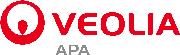  Employment term: Permanent                                         Job type: Full time Location: Yerevan                                                              Category: Human ResourcesJob description:Veolia Djur is currently looking for an enthusiastic HR Coordinator to join our team. You will execute tasks related to efficient Talent Management in the Company, which includes the implementation of various HR strategies and initiatives.Job responsibilitiesThe role:Recruiting: organize and support the full cycle recruitment/hiring process, participation, and organization of exit interviews.HR: support and implementation of the onboarding process, involvement in Employer branding development, follow-up, and implementation of the performance management system and career development planning.Research & Analysis: preparation of Report and HR data analysis.Execution & Administration: support and assistance in personnel administration management procedures, assist in implementation of benefits and perks package. Assistance in organization of training, HR related initiatives, events, seminars, meet ups etc., support other functions if needed.Required qualificationsAt least a year of working experience in HRM.Experience with HR systems will be an advantage.Strong ability in using MS Office (MS Excel, Word, and PowerPoint), Google tools.Excellent organization and time management skills.People oriented and enthusiasm.Upper intermediate knowledge of English.Required candidate level: Mid levelAdditional informationSend your CV in pdf to hr@vjur.am Subject line: “HR Coordinator”.Only shortlisted candidates will be contacted.Please clearly mention that you have heard of this job opportunity on staff.am